                                                                                                      В рамках месячника патриотической работы, посвященного 75 – летию освобождения Кубани от фашистских захватчиков состоялась встреча дошкольников с ветеранами афганской 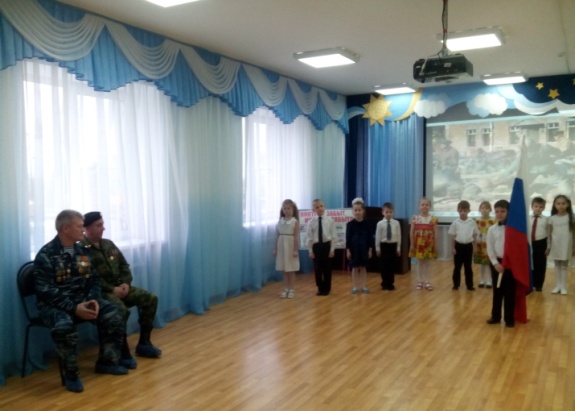 войны.Цель данного мероприятия:- способствовать расширению представлений об истории своей страны, подвигах героев и защитниках отечества- содействовать формированию представлений о мужестве, отваге и самоотверженности- воспитывать у детей любовь к защитникам нашей РодиныДети подготовительной к школе группы подготовили для ветеранов стихи, песни. Затем выступили ветераны, поделились своими воспоминаниями.Наши почетные гости рассказали о присяге, о том, как выполняли свой солдатский долг лицом к лицу со смертью. Память всех погибших воинов российской армии почтили минутой молчания. В знак благодарности дети ветеранам подарили цветы. Закончилась встреча коллективной фотографией.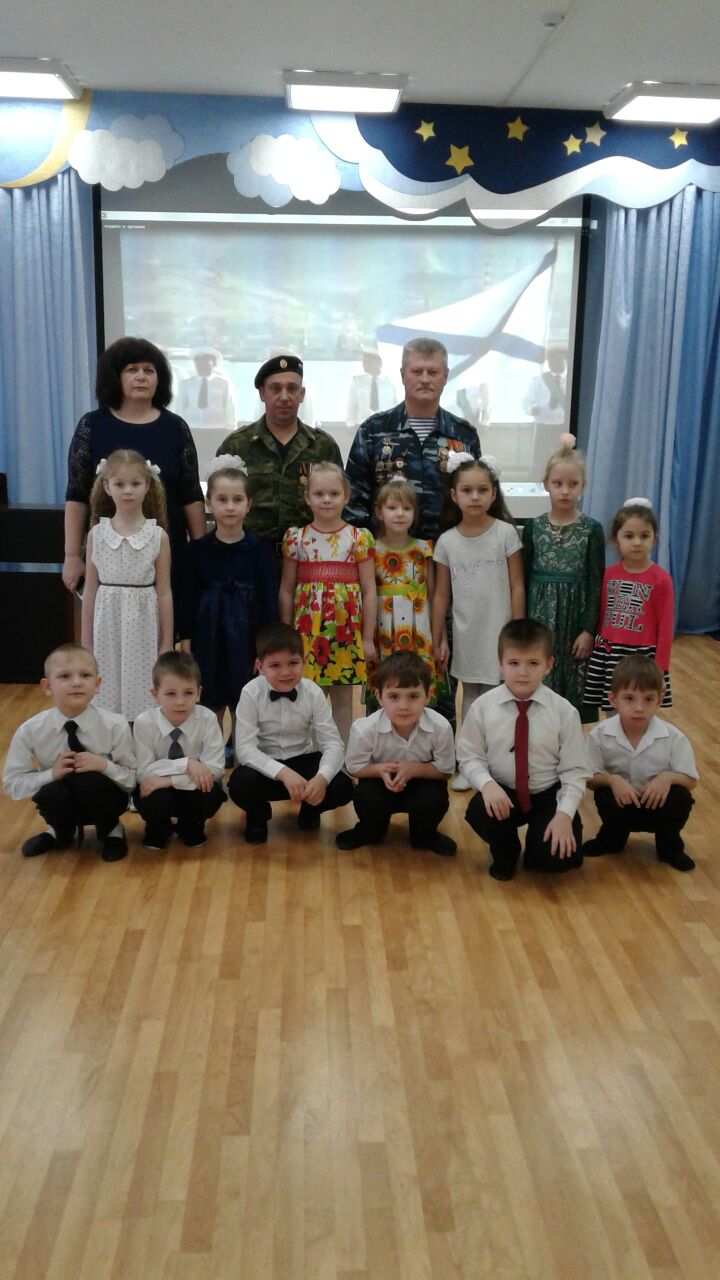 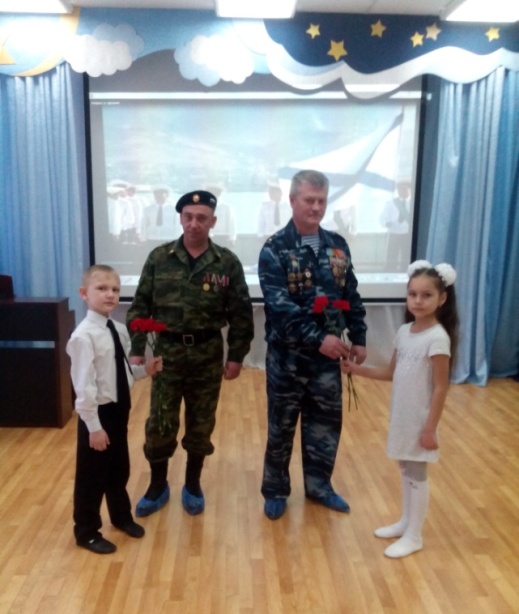 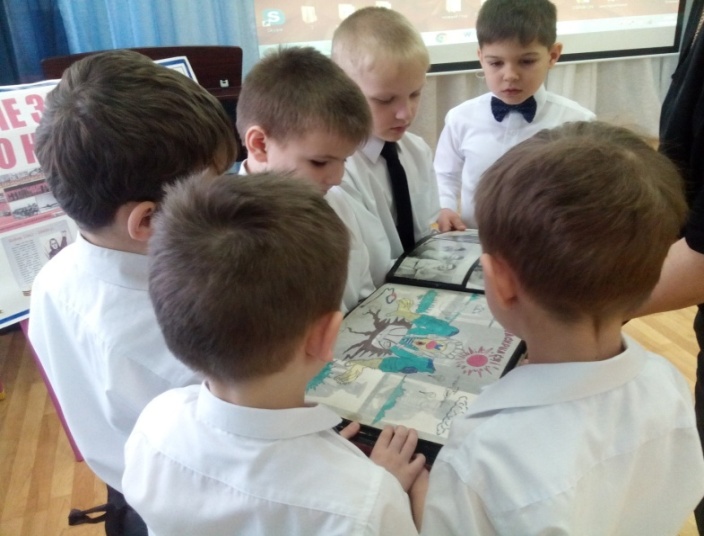 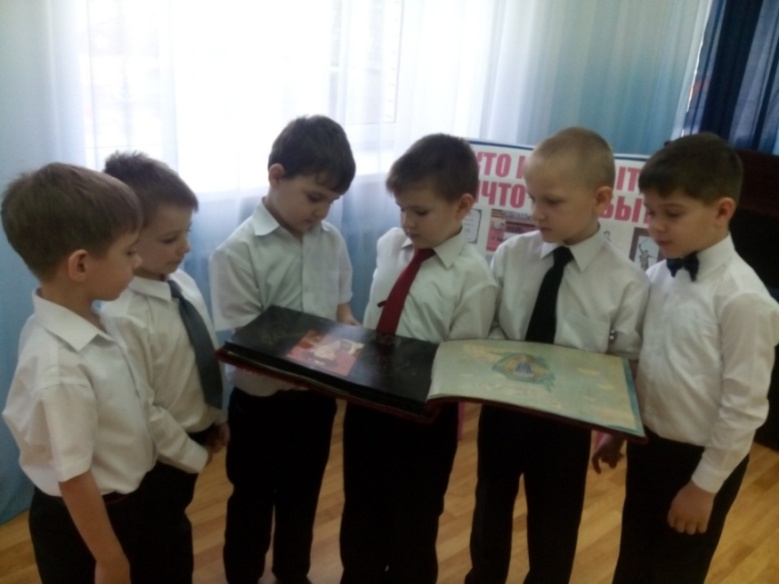 Воспитатель Варич Т.Н.